提醒的話：1. 請同學詳細填寫，這樣老師較好做統整，學弟妹也較清楚你提供的意見，謝謝！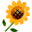 2. 甄選學校、科系請填全名；甄選方式與過程內容書寫不夠請續寫背面。         3. 可直接上輔導處網站https://sites.google.com/a/yphs.tw/yphsc/「甄選入學」區下載本表格，    以電子檔郵寄至yphs316@gmail.com信箱，感謝你！　　　　　              甄選學校甄選學校輔仁大學輔仁大學輔仁大學輔仁大學甄選學系甄選學系影傳系影傳系學生學測分數國英數社自總■大學個人申請□科技校院申請入學□軍事校院□特殊選才■大學個人申請□科技校院申請入學□軍事校院□特殊選才■大學個人申請□科技校院申請入學□軍事校院□特殊選才■正取9□備取□未錄取■正取9□備取□未錄取學測分數1215514854■大學個人申請□科技校院申請入學□軍事校院□特殊選才■大學個人申請□科技校院申請入學□軍事校院□特殊選才■大學個人申請□科技校院申請入學□軍事校院□特殊選才■正取9□備取□未錄取■正取9□備取□未錄取甄選方式與過程■學測佔(   40   %)國文*（  1.5  ），英文*（  2  ），數學*（  1  ），社會*（  1  ），自然*（  1  ）■面試佔(   45   %)一、形式：（教授：學生）人數=（  2： 4 ），方式： 闖關(*2)面試                       二、題目：Ⅰ.教室 教授兩位    1.對著學長姐x2用輕鬆方式自我介紹    2.喜歡的YOUTUBER   3.拍長期紀錄片想關注的一個議題     4.自己的影片製作中需要改進的地方Ⅱ.教室 另兩位教授給一張圖片編故事(兩男在馬轎裡)-非看圖寫作最喜歡的電影和最討厭的■審查資料佔(   15  %)  或  □術科實作佔(     %)  或  □小論文佔(     %)□其他佔(     %)，請註明其他方式，如：面談與認識本系■學測佔(   40   %)國文*（  1.5  ），英文*（  2  ），數學*（  1  ），社會*（  1  ），自然*（  1  ）■面試佔(   45   %)一、形式：（教授：學生）人數=（  2： 4 ），方式： 闖關(*2)面試                       二、題目：Ⅰ.教室 教授兩位    1.對著學長姐x2用輕鬆方式自我介紹    2.喜歡的YOUTUBER   3.拍長期紀錄片想關注的一個議題     4.自己的影片製作中需要改進的地方Ⅱ.教室 另兩位教授給一張圖片編故事(兩男在馬轎裡)-非看圖寫作最喜歡的電影和最討厭的■審查資料佔(   15  %)  或  □術科實作佔(     %)  或  □小論文佔(     %)□其他佔(     %)，請註明其他方式，如：面談與認識本系■學測佔(   40   %)國文*（  1.5  ），英文*（  2  ），數學*（  1  ），社會*（  1  ），自然*（  1  ）■面試佔(   45   %)一、形式：（教授：學生）人數=（  2： 4 ），方式： 闖關(*2)面試                       二、題目：Ⅰ.教室 教授兩位    1.對著學長姐x2用輕鬆方式自我介紹    2.喜歡的YOUTUBER   3.拍長期紀錄片想關注的一個議題     4.自己的影片製作中需要改進的地方Ⅱ.教室 另兩位教授給一張圖片編故事(兩男在馬轎裡)-非看圖寫作最喜歡的電影和最討厭的■審查資料佔(   15  %)  或  □術科實作佔(     %)  或  □小論文佔(     %)□其他佔(     %)，請註明其他方式，如：面談與認識本系■學測佔(   40   %)國文*（  1.5  ），英文*（  2  ），數學*（  1  ），社會*（  1  ），自然*（  1  ）■面試佔(   45   %)一、形式：（教授：學生）人數=（  2： 4 ），方式： 闖關(*2)面試                       二、題目：Ⅰ.教室 教授兩位    1.對著學長姐x2用輕鬆方式自我介紹    2.喜歡的YOUTUBER   3.拍長期紀錄片想關注的一個議題     4.自己的影片製作中需要改進的地方Ⅱ.教室 另兩位教授給一張圖片編故事(兩男在馬轎裡)-非看圖寫作最喜歡的電影和最討厭的■審查資料佔(   15  %)  或  □術科實作佔(     %)  或  □小論文佔(     %)□其他佔(     %)，請註明其他方式，如：面談與認識本系■學測佔(   40   %)國文*（  1.5  ），英文*（  2  ），數學*（  1  ），社會*（  1  ），自然*（  1  ）■面試佔(   45   %)一、形式：（教授：學生）人數=（  2： 4 ），方式： 闖關(*2)面試                       二、題目：Ⅰ.教室 教授兩位    1.對著學長姐x2用輕鬆方式自我介紹    2.喜歡的YOUTUBER   3.拍長期紀錄片想關注的一個議題     4.自己的影片製作中需要改進的地方Ⅱ.教室 另兩位教授給一張圖片編故事(兩男在馬轎裡)-非看圖寫作最喜歡的電影和最討厭的■審查資料佔(   15  %)  或  □術科實作佔(     %)  或  □小論文佔(     %)□其他佔(     %)，請註明其他方式，如：面談與認識本系■學測佔(   40   %)國文*（  1.5  ），英文*（  2  ），數學*（  1  ），社會*（  1  ），自然*（  1  ）■面試佔(   45   %)一、形式：（教授：學生）人數=（  2： 4 ），方式： 闖關(*2)面試                       二、題目：Ⅰ.教室 教授兩位    1.對著學長姐x2用輕鬆方式自我介紹    2.喜歡的YOUTUBER   3.拍長期紀錄片想關注的一個議題     4.自己的影片製作中需要改進的地方Ⅱ.教室 另兩位教授給一張圖片編故事(兩男在馬轎裡)-非看圖寫作最喜歡的電影和最討厭的■審查資料佔(   15  %)  或  □術科實作佔(     %)  或  □小論文佔(     %)□其他佔(     %)，請註明其他方式，如：面談與認識本系■學測佔(   40   %)國文*（  1.5  ），英文*（  2  ），數學*（  1  ），社會*（  1  ），自然*（  1  ）■面試佔(   45   %)一、形式：（教授：學生）人數=（  2： 4 ），方式： 闖關(*2)面試                       二、題目：Ⅰ.教室 教授兩位    1.對著學長姐x2用輕鬆方式自我介紹    2.喜歡的YOUTUBER   3.拍長期紀錄片想關注的一個議題     4.自己的影片製作中需要改進的地方Ⅱ.教室 另兩位教授給一張圖片編故事(兩男在馬轎裡)-非看圖寫作最喜歡的電影和最討厭的■審查資料佔(   15  %)  或  □術科實作佔(     %)  或  □小論文佔(     %)□其他佔(     %)，請註明其他方式，如：面談與認識本系■學測佔(   40   %)國文*（  1.5  ），英文*（  2  ），數學*（  1  ），社會*（  1  ），自然*（  1  ）■面試佔(   45   %)一、形式：（教授：學生）人數=（  2： 4 ），方式： 闖關(*2)面試                       二、題目：Ⅰ.教室 教授兩位    1.對著學長姐x2用輕鬆方式自我介紹    2.喜歡的YOUTUBER   3.拍長期紀錄片想關注的一個議題     4.自己的影片製作中需要改進的地方Ⅱ.教室 另兩位教授給一張圖片編故事(兩男在馬轎裡)-非看圖寫作最喜歡的電影和最討厭的■審查資料佔(   15  %)  或  □術科實作佔(     %)  或  □小論文佔(     %)□其他佔(     %)，請註明其他方式，如：面談與認識本系■學測佔(   40   %)國文*（  1.5  ），英文*（  2  ），數學*（  1  ），社會*（  1  ），自然*（  1  ）■面試佔(   45   %)一、形式：（教授：學生）人數=（  2： 4 ），方式： 闖關(*2)面試                       二、題目：Ⅰ.教室 教授兩位    1.對著學長姐x2用輕鬆方式自我介紹    2.喜歡的YOUTUBER   3.拍長期紀錄片想關注的一個議題     4.自己的影片製作中需要改進的地方Ⅱ.教室 另兩位教授給一張圖片編故事(兩男在馬轎裡)-非看圖寫作最喜歡的電影和最討厭的■審查資料佔(   15  %)  或  □術科實作佔(     %)  或  □小論文佔(     %)□其他佔(     %)，請註明其他方式，如：面談與認識本系■學測佔(   40   %)國文*（  1.5  ），英文*（  2  ），數學*（  1  ），社會*（  1  ），自然*（  1  ）■面試佔(   45   %)一、形式：（教授：學生）人數=（  2： 4 ），方式： 闖關(*2)面試                       二、題目：Ⅰ.教室 教授兩位    1.對著學長姐x2用輕鬆方式自我介紹    2.喜歡的YOUTUBER   3.拍長期紀錄片想關注的一個議題     4.自己的影片製作中需要改進的地方Ⅱ.教室 另兩位教授給一張圖片編故事(兩男在馬轎裡)-非看圖寫作最喜歡的電影和最討厭的■審查資料佔(   15  %)  或  □術科實作佔(     %)  或  □小論文佔(     %)□其他佔(     %)，請註明其他方式，如：面談與認識本系■學測佔(   40   %)國文*（  1.5  ），英文*（  2  ），數學*（  1  ），社會*（  1  ），自然*（  1  ）■面試佔(   45   %)一、形式：（教授：學生）人數=（  2： 4 ），方式： 闖關(*2)面試                       二、題目：Ⅰ.教室 教授兩位    1.對著學長姐x2用輕鬆方式自我介紹    2.喜歡的YOUTUBER   3.拍長期紀錄片想關注的一個議題     4.自己的影片製作中需要改進的地方Ⅱ.教室 另兩位教授給一張圖片編故事(兩男在馬轎裡)-非看圖寫作最喜歡的電影和最討厭的■審查資料佔(   15  %)  或  □術科實作佔(     %)  或  □小論文佔(     %)□其他佔(     %)，請註明其他方式，如：面談與認識本系心得與建議◎審查資料製作建議：不要寫自己不會的 老師會追問◎整體準備方向與建議：冷靜表現自己 注意聽題目 最好提議點不那麼商業的電影 不要油腔滑調或太憤世忌俗◎審查資料製作建議：不要寫自己不會的 老師會追問◎整體準備方向與建議：冷靜表現自己 注意聽題目 最好提議點不那麼商業的電影 不要油腔滑調或太憤世忌俗◎審查資料製作建議：不要寫自己不會的 老師會追問◎整體準備方向與建議：冷靜表現自己 注意聽題目 最好提議點不那麼商業的電影 不要油腔滑調或太憤世忌俗◎審查資料製作建議：不要寫自己不會的 老師會追問◎整體準備方向與建議：冷靜表現自己 注意聽題目 最好提議點不那麼商業的電影 不要油腔滑調或太憤世忌俗◎審查資料製作建議：不要寫自己不會的 老師會追問◎整體準備方向與建議：冷靜表現自己 注意聽題目 最好提議點不那麼商業的電影 不要油腔滑調或太憤世忌俗◎審查資料製作建議：不要寫自己不會的 老師會追問◎整體準備方向與建議：冷靜表現自己 注意聽題目 最好提議點不那麼商業的電影 不要油腔滑調或太憤世忌俗◎審查資料製作建議：不要寫自己不會的 老師會追問◎整體準備方向與建議：冷靜表現自己 注意聽題目 最好提議點不那麼商業的電影 不要油腔滑調或太憤世忌俗◎審查資料製作建議：不要寫自己不會的 老師會追問◎整體準備方向與建議：冷靜表現自己 注意聽題目 最好提議點不那麼商業的電影 不要油腔滑調或太憤世忌俗◎審查資料製作建議：不要寫自己不會的 老師會追問◎整體準備方向與建議：冷靜表現自己 注意聽題目 最好提議點不那麼商業的電影 不要油腔滑調或太憤世忌俗◎審查資料製作建議：不要寫自己不會的 老師會追問◎整體準備方向與建議：冷靜表現自己 注意聽題目 最好提議點不那麼商業的電影 不要油腔滑調或太憤世忌俗◎審查資料製作建議：不要寫自己不會的 老師會追問◎整體準備方向與建議：冷靜表現自己 注意聽題目 最好提議點不那麼商業的電影 不要油腔滑調或太憤世忌俗E-mail手機